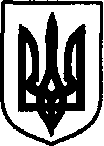 УКРАЇНАДунаєвецька міська рада VII скликанняпроект Р І Ш Е Н Н Я Тридцять четвертої (позачергової) сесії01 березня 2018 р.                                     Дунаївці	                                         №-34/2018рПро затвердження звіту про виконання міського бюджету за 2017 рікКеруючись статтею 25 та пунктом 23 частини 1 статті 26 Закону України «Про місцеве самоврядування в Україні» та пунктом 4 статті 80 Бюджетного кодексу України,  міська рада:ВИРІШИЛА:Затвердити:звіт про виконання загального фонду міського бюджету за 2017 рік по доходах - у сумі 207 614,9 тис.грн. та по видатках - у сумі 194 202,6 тис.грн. (додаток №1, додаток №3);звіт про виконання спеціального фонду міського бюджету за 2017 рік по доходах - у сумі 16 669,2  тис.грн. та по видатках - у сумі 40 408,8  тис.грн. (додаток №2, додаток №4).Контроль за виконанням рішення покласти  на постійну комісію з питань планування, фінансів, бюджету та соціально-економічного розвитку (голова комісії Д.Сусляк). Міський голова                                                                                              В.ЗаяцьУКРАЇНАДунаєвецька міська рада VII скликанняпроект Р І Ш Е Н Н Я Тридцять четвертої (позачергової) сесії01 березня 2018 р.                                     Дунаївці	                                         №-34/2018рПро затвердження Програми з проведення нормативної грошової оцінки населених пунктів, що входять до Дунаєвецької об’єднанної територіальної громади на 2018 рік                                                                                                             Керуючись статтею 26 Закону України «Про місцеве самоврядування в Україні», статтею 89 Бюджетного кодексу України, міська рада ВИРІШИЛА:1. Затвердити Програму з проведення нормативної грошової оцінки населених пунктів, що входять до Дунаєвецької об’єднанної територіальної громади на 2018 рік (додається).2. Земельно-архітектурному відділу апарату виконавчого комітету міської ради  інформувати міську раду про хід виконання Програми.3. Контроль за виконанням рішення покласти на постійну комісію з питань будівництва, містобудування, агропромислового комплексу, земельних відносин та охорони навколишнього природного середовища (С.Кобилянський).Міський голова                                                                                 В. ЗаяцьУКРАЇНАДунаєвецька міська рада VII скликанняпроект Р І Ш Е Н Н Я Тридцять четвертої (позачергової) сесії01 березня 2018 р.                                     Дунаївці	                                         №-34/2018рЗвіт про виконання Цільової програми забезпечення пожежної безпеки житлового сектору та об'єктів усіх форм власності, розвитку інфраструктури підрозділів пожежної охорони і невоєнізованих пожежних формувань на території Дунаєвецької міської ради об'єднаної територіальної громади у 2016-2020 роках за 2017 рікКеруючись статтею 26 Закону України «Про місцеве самоврядування в Україні», розглянувши лист Головного управління ДСН України у Хмельницькій області 12 державно-рятувальної частини від 26.02.2018 р. №69, міська радаВИРІШИЛА:1. Затвердити звіт про виконання Цільової програми забезпечення пожежної безпеки житлового сектору та об'єктів усіх форм власності, розвитку інфраструктури підрозділів пожежної охорони і невоєнізованих пожежних формувань на території Дунаєвецької міської ради об'єднаної територіальної громади у 2016-2020 роках за 2017 рік.2. Оприлюднити рішення сесії на сайті Дунаєвецької міської ради.3. Контроль за виконанням рішення покласти на постійну комісію міської ради з питань планування, фінансів, бюджету та соціально-економічного розвитку (голова комісії Д.Сусляк) та фахівця з цивільного захисту та надзвичайних ситуацій відділу житлово-комунального господарства та благоустрою апарату виконавчого комітету міської ради (В.Попадюк).Міський голова                                                                                        В. ЗаяцьУКРАЇНАДунаєвецька міська рада VII скликанняпроект Р І Ш Е Н Н Я Тридцять четвертої (позачергової) сесії01 березня 2018 р.                                     Дунаївці	                                         №-34/2018рЗвіт про виконання Програми підвищення якості обслуговування платників та розвитку інформаційної мережі Дунаєвецького відділення Кам’янець-Подільської ОДПІ ГУ ДФС у Хмельницькій області на 2016-2017 роки за 2017 рікКеруючись статтею 26 Закону України «Про місцеве самоврядування в Україні», розглянувши лист Дунаєвецького відділення Кам’янець-Подільської ОДПІ від ______ №____, міська радаВИРІШИЛА:1. Затвердити звіт про виконання Програми підвищення якості обслуговування платників та розвитку інформаційної мережі Дунаєвецького відділення Кам’янець-Подільської ОДПІ ГУ ДФС у Хмельницькій області на 2016-2017 роки за 2017 рік.2. Оприлюднити рішення сесії на сайті Дунаєвецької міської ради.3. Контроль за виконанням рішення покласти на постійну комісію міської ради з питань планування, фінансів, бюджету та соціально-економічного розвитку (голова комісії Д.Сусляк).Міський голова                                                                                        В. ЗаяцьУКРАЇНАДунаєвецька міська рада VII скликанняпроект Р І Ш Е Н Н Я Тридцять четвертої (позачергової) сесії01 березня 2018 р.                                     Дунаївці	                                         №-34/2018рЗвіт про виконання Програми військово-патріотичного виховання та підготовки молоді до служби в Збройних Силах України в Дунаєвецькій міській об’єднаній територіальній громаді на 2016 – 2020 роки за 2017 рік Керуючись статтею 26 Закону України «Про місцеве самоврядування в Україні», розглянувши лист _____________, міська радаВИРІШИЛА:1. Затвердити звіт про виконання Програми військово-патріотичного виховання та підготовки молоді до служби в Збройних Силах України в Дунаєвецькій міській об’єднаній територіальній громаді на 2016 – 2020 роки за 2017 рік.2. Оприлюднити рішення сесії на сайті Дунаєвецької міської ради.3. Контроль за виконанням рішення покласти на постійну комісію міської ради з питань планування, фінансів, бюджету та соціально-економічного розвитку (голова комісії Д.Сусляк).Міський голова                                                                                        В. ЗаяцьУКРАЇНАДунаєвецька міська рада VII скликанняпроект Р І Ш Е Н Н Я Тридцять четвертої (позачергової) сесії01 березня 2018 р.                                     Дунаївці	                                         №-34/2018рЗвіт про виконання Програми профілактики правопорушень та боротьби зі злочинністю на території Дунаєвецької міської ради на 2016-2020 роки за 2017 рік Керуючись статтею 26 Закону України «Про місцеве самоврядування в Україні», розглянувши лист Дунаєвецького відділу поліції від 27.02.2018 р. №1715/105-2018, міська радаВИРІШИЛА:1. Затвердити звіт про виконання Програми профілактики правопорушень та боротьби зі злочинністю на території Дунаєвецької міської ради на 2016-2020 роки за 2017 рік.2. Оприлюднити рішення сесії на сайті Дунаєвецької міської ради.3. Контроль за виконанням рішення покласти на постійну комісію міської ради з питань планування, фінансів, бюджету та соціально-економічного розвитку (голова комісії Д.Сусляк).Міський голова                                                                                        В. ЗаяцьУКРАЇНАДунаєвецька міська рада VII скликанняпроект Р І Ш Е Н Н Я Тридцять четвертої (позачергової) сесії01 березня 2018 р.                                     Дунаївці	                                         №-34/2018рЗвіт про виконання Програми соціального захисту населення Дунаєвецької міської ради на 2016-2017 роки за 2017 рік Керуючись статтею 26 Закону України «Про місцеве самоврядування в Україні», розглянувши лист _____________, міська радаВИРІШИЛА:1. Затвердити звіт про виконання Програми соціального захисту населення Дунаєвецької міської ради на 2016-2017 роки за 2017 рік 2. Оприлюднити рішення сесії на сайті Дунаєвецької міської ради.3. Контроль за виконанням рішення покласти на постійну комісію міської ради з питань планування, фінансів, бюджету та соціально-економічного розвитку (голова комісії Д.Сусляк).Міський голова                                                                                        В. ЗаяцьУКРАЇНАДунаєвецька міська рада VII скликанняпроект Р І Ш Е Н Н Я Тридцять четвертої (позачергової) сесії01 березня 2018 р.                                     Дунаївці	                                         №-34/2018рПро внесення змін  до міського бюджету на 2018 рікУ відповідності до пункту 23 частини 1 статті 26, статті 61 Закону України “Про місцеве самоврядування в Україні”, міська рада    ВИРІШИЛА:1. Внести зміни до рішення сесії міської ради VІІ скликання від 22.12.2017 р. № 10-32/2017р “Про міський  бюджет на 2018 рік”:Збільшити видатки  загального фонду міського бюджету на суму 4 011 300 грн., в тому числі: Затвердити дефіцит загального фонду в сумі 4 011 300 грн., джерелом якого визначити вільний залишок коштів загального фонду, які утворилися станом на 01.01.2018 року.1.1.2. Збільшити видатки спеціального фонду міського бюджету (бюджету розвитку) на суму 3 357 700 тис.грн., в тому числі:	Збільшити дефіцит спеціального фонду міського бюджету (бюджету розвитку) на суму 3 357 700 грн., джерелом покриття якого визначити вільний залишок коштів загального фонду в сумі 2 887 700 грн.., залишок коштів бюджету розвитку в сумі 437 000 грн. та залишок коштів від відшкодування втрат сільськогосподарського та лісогосподарського виробництва в сумі 33 000 грн., які утворилися станом на 01.01.2018 року.Збільшити видатки спеціального фонду міського бюджету (бюджету розвитку) по КПКВКМБ 0611020 “Надання загальної середньої освіти загальноосвітніми навчальними закладами ( в т. ч. школою-дитячим садком, інтернатом при школі), спеціалізованими школами, ліцеями, гімназіями, колегіумами)” на суму 2 766 527 грн..Збільшити дефіцит спеціального фонду міського бюджету (бюджету розвитку) на суму 2 766 527 грн., джерелом покриття якого визначити вільний залишок освітньої субвенції з державного бюджету місцевим бюджетам, який утворився станом на 01.01.2018 року.1.3. Затвердити розпорядження міського голови:1.3.1. від 12.01.2018р. №10/2018-р “Про внесення змін до міського бюджету на 2018 рік”:-  збільшити доходи загального фонду міського бюджету на суму 7 657 500 грн.., в тому числі по коду  41051500 “Субвенція з місцевого бюджету на здійснення переданих видатків у сфері охорони здоров`я за рахунок коштів медичної субвенції” - 3 558 300 грн., по коду 41053900 “Інші субвенції з місцевого бюджету” - 4 099 200 грн.збільшити видатки загального фонду міського бюджету на суму 7 657 500 грн., в тому числі:КПКВКМБ 0112111 “Первинна медична допомога населенню, що надається центрами первинної медичної (медико-санітарної) допомоги” - 5 139 700 грн. (головний розпорядник – міська рада);КПКВКМБ 0113104 “Забезпечення соціальними послугами за місцем проживання громадян, які не здатні до самообслуговування у зв`язку з похилим віком, хворобою, інвалідністю” - 2 072 400 грн., в тому числі заробітна плата – 1 558 600 грн..(головний розпорядник – міська рада);КПКВКМБ 0611100 “Надання спеціальної освіти школами естетичного виховання (музичними, художніми, хореографічними, театральними, хоровими, мистецькими)” - 258 300 грн., в тому числі заробітна плата – 211 700 грн.. (головний розпорядник – управління освіти, молоді та спорту);КПКВКМБ 0611150 “Методичне забезпечення діяльності навчальних закладів” - 150 700 грн., в тому числі заробітна плата – 123 500 грн. (головний розпорядник – управління освіти, молоді та спорту);КПКВКМБ 0611161 “Забезпечення діяльності інших закладів у сфері освіти” - 36 400 грн., в тому числі заробітна плата – 29 800 грн. (головний розпорядник – управління освіти, молоді та спорту)1.3.2.  від 12.02.2018р. №40/2018-р “Про внесення змін до міського бюджету на 2018 рік”:зменшити видатки загального фонду міського бюджету по КПКВКМБ 0117461 “Утримання та розвиток автомобільних доріг та дорожньої інфраструктури за рахунок коштів місцевого бюджету”  на суму 180 000 грн.збільшити видатки загального фонду міського бюджету по КПКВКМБ 0116030 “Організація благоустрою населених пунктів”  на суму 180 000 грн.1.3.3.   від 14.02.2018р. №42/2018-р “Про внесення змін до міського бюджету на 2018 рік”:зменшити видатки загального фонду міського бюджету по КПКВКМБ 0117461 “Утримання та розвиток автомобільних доріг та дорожньої інфраструктури за рахунок коштів місцевого бюджету”  на суму 200 000 грн.збільшити видатки спеціального фонду міського бюджету (бюджету розвитку) по КПКВКМБ 0117361 “Співфінансування інвестиційних проектів, що реалізуються за рахунок коштів державного фонду регіонального розвитку”  на суму 200 000 грн.затвердити профіцит загального фонду міського бюджету та дефіцит спеціального фонду (бюджету розвитку), джерелом покриття якого вважати кошти, що передаються з загального фонду до бюджету розвитку (спеціального фонду).  2. Додатки 1, 2, 3, 4, 5, 6, 7 до рішення сесії міської ради VІІ скликання від 16.12.2016р. № 1-16/2016р “Про міський бюджет на 2017 рік” з урахуванням внесених змін викласти у новій редакції відповідно до даного рішення. 	 3. Контроль за виконанням рішення покласти на постійну комісію з питань планування, фінансів бюджету та соціально-економічного розвитку . Міський голова                                                                                                 В.ЗаяцьПояснювальна записка до проекту рішення міської радивід 01 березня 2018 року«Про внесення змін до міського бюджету на 2018 рік»Враховуючи норми діючого Бюджетного кодексу України, зокрема пункт 4 статті 17 та статтю 72,  даним проектом рішення пропонується  внести зміни до міського бюджету шляхом спрямування на нагальні першочергові потреби вільних залишків бюджетних коштів, які утворилися станом на кінець 2017 року в сумі 7 369 тис.грн., в тому числі  6 899 тис.грн. – залишок коштів загального фонду міського бюджету, 437 тис.грн. – залишок коштів бюджету розвитку, 33 тис.грн. – залишок коштів від відшкодування втрат сільськогосподарського та лісогосподарського виробництва.Міській раді, як головному розпоряднику бюджетних коштів планується додатково виділити 4 459,4 тис.грн., з них: Виготовлення проектів землеустрою щодо встановлення меж, проведення робіт з нормативно-грошової оцінки земель 5 населених пунктів громади – 550 тис.грн., виготовлення ген.планів та планів зонування сіл В.Жванчик, Лисець, Дем’янківці – 95 тис.грн.Придбання 2 конвеєрів під барабанний сепаратор на сортувальну лінію твердих побутових відходів – 145,7 тис.грн.Завершення капітального ремонту фасаду житлового будинку по вул..Шевченка, 53 – 40 тис.грн.Ремонт п’яти пасажирських ліфтів в будинках по вул.. Київській 28 та 30 – 460 тис.грн.Відшкодування різниці в тарифах КП “Міськводоканал” - 600 тис.грн.Коригування проектно-кошторисної документації на реконструкцію очисних споруд та напірного колектора м.Дунаївці – 180,5 тис.грн.Капітальний ремонт ділянки водопроводу від «Приватбанку» до вул..Красінських по вул..Шевченка м.Дунаївці – 300 тис.грн.Придбання комп’ютерної техніки для міської ради – 35 тис.грн.Облаштування вузлів обліку природного газу в 5 старостатах засобами дистанційної передачі даних  - 50 тис.грн., в 9 закладах Центру ПМСД – 100 тис.грн.Виготовлення проектно-кошторисної документації на капітальний ремонт будинків культури в селах Голозубинці та Чаньків, який буде проводитися в поточному році за рахунок коштів субвенції на формування інфраструктури ОТГ – 120 тис.грн.Облаштування водостічних ринв в будинку культури с.Зеленче – 38 тис.грн.Капітальний ремонт частини приміщення основного лікувального корпусу по вул..Горького,7 м.Дунаївці, де планується розміщення архіву – 182,2 тис.грн.: це частка міської ради, розрахована пропорційно чисельності мешканців громад району.Облаштування приміщення для проведення процедури гемодіалізу: сума визначена з загальної вартості згідно проектно-кошторисної документації 1 500 тис.грн., яка розподілена між об’єднаними громадами району та Новоушицької ОТГ пропорційно чисельності населення громад – 642,6 тис.грн.Придбання тест смужок, кало приймачів та памперсів для лежачих хворих на термін 3 місяці – 84,4 тис.грн.Оплата послуг міської ради, в тому числі по охороні ЦНАПу – 18 тис.грн., по висвітленню новин на телеканалі ФНБ – 48 тис.грн., по розробці Плану дій сталого енергетичного розвитку громади – 45 тис.грн.Придбання проектора для КУ “Дунаєвецька міська бібліотека” - 20 тис.грн.Фінансування міських програм, в тому числі Програми профілактики правопорушень та боротьби зі злочинністю на території Дунаєвецької міської ради на 2016-2020 роки – 365 тис.грн. (в тому числі на придбання 9 камер для здійснення відеоспостереження в місті), Програми забезпечення пожежної безпеки населених пунктів та об"єктів усіх форм власності, розвитку інфраструктури підрозділів пожежної охорони на території Дунаєвецької міської об"єднаної територіальної громади – 50 тис.грн., Програми військово-патріотичного виховання та підготовки молоді до служби в Збройних силах України в Дунаєвецькій міській ОТГ на 2016-2020 роки – 50 тис.грн., Програми підвищення якості обслуговування платників та розвитку інформаційної мережі Дунаєвецького відділення Кам’янець-Подільської ОДПІ  ГУ ДФС у Хмельницькій області на 2016-2017 роки – 20 тис.грн., Програми забезпечення якісного виконання заходів щодо реалізації державної політики у сфері соціального захисту населення управлінням соціального захисту населення Дунаєвецької районної державної адміністрації  на 2017-2018 роки – 20 тис.грн.Відновлення плану на поточний ремонт доріг в населених пунктах громади, який розпорядженням міського голови від 14 лютого 2018 року №42/2018-р спрямовано на співфінансування проекту “Реконструкція очисних споруд та напірного колектора м.Дунаївці Хмельницької області (напірний колектор, піскоуловлювачі, каналізаційна насосна станція)”, який має реалізовуватися за рахунок державного фонду регіонального розвитку  - 200 тис.грн.Управління освіти, молоді та спорту – 1 243,3 тис.грн.:Співфінансування проектів, які мають реалізовуватися за рахунок державного фонду регіонального розвитку – 629,8 тис.грн., в тому числі “Капітальний ремонт будівлі НВК "ЗОШ І-ІІІ ступенів, гімназія" (утеплення фасадів та горищного перекриття)” - 529,6 тис.грн., “Будівництво міні-футбольного поля в с. В.Жванчик” - 50,4 тис.грн., “Будівництво міні-футбольного поля в с. Іванківці” - 49,8 тис.грн.Облаштування вузлів обліку природного газу в 6 школах засобами дистанційної передачі даних  - 300 тис.грн.Придбання стільців для КЗ “Дунаєвецька дитяча школа мистецтв” - 100 тис.грн.Встановлення та супровід програми “Заробітна плата та тарифікація” для централізованої бухгалтерії управління - 39 тис.грн.КЗ “Спорт для всіх”: придбання електронного табло для спорткомплексу – 20 тис.грн., часткове фінансування  поточного ремонту двох роздягалень, душової кімнати, санвузлів  та кабінету тренерів-дзюдоїстів ДЮСШ – 53,5 тис.грн.Покращення матеріально-технічної бази КУ “Будинок творчості школяра”, в тому числі придбання взуття та костюмів для барабанщиць, радіо мікрофонів, звукової карти для запису фонограм, деталей для ракетомодельного гуртка, запчастин для гуртка картингістів, матеріалів для інших гуртків – 101 тис.грн.Фінансове управління міської ради – 1 666,3 тис.грн.: це субвенція районному бюджету на оздоровлення дітей в Малієвецькому таборі “Подільські джерела” (517,7 тис.грн.), співфінансування утримання районної ради (200 тис.грн.), енергоносіїв та заробітної плати КУ “Центральна районна лікарня” (800 тис.грн.), компенсація пільгового проїзду окремих категорій мешканців громади автомобільним (100 тис.грн.) та залізничним (48,6 тис.грн.) транспортом.Залишок коштів освітньої субвенції з державного бюджету в сумі 2 766,5 тис.грн., який утворився станом на 01.01.2018 року, запланувати наступним чином:-  придбання шкільного автобуса – 555 тис.грн. (30% від вартості) - придбання кабінетів математики – 311,5 тис.грн. співфінансування будівництва спортивних майданчиків для Дунаєвецької ЗОШ №3 та Миньковецької ЗОШ 1-3 ст.-1 500 тис.грн. придбання комплектів парт та стільців для учнів 1 класу – 400 тис.грн.Затвердити розпорядження міського голови:Від 12 січня 2018 року №10/2018-р, необхідність якого обумовлена плануванням для міського бюджету міжбюджетних трансфертів в сумі 7 657,5 тис.грн., в тому числі  числі з Дунаєвецького селищного бюджету згідно рішення сесії селищної ради від 20.12.2017р. №2-26/2017 “Про селищний бюджет на 2018 рік” – 4 079,4 тис.грн. (медична субвенція з державного бюджету місцевим бюджетам – 1 557,0 тис.грн., інші субвенції – 2 522,4 тис.грн.), Смотрицького селищного бюджету згідно рішення сесії селищної ради від 11.01.2018р. №17-1/2018 “Про селищний бюджет на 2018 рік”  – 2 057,3 тис.грн. (медична субвенція з державного бюджету місцевим бюджетам – 961,3 тис.грн., інші субвенції – 1 096,0 тис.грн.), Маківського сільського бюджету згідно рішення сільської ради від 20.12.2017р №2-17/2017 “Про сільський бюджет на 2018 рік” – 1 520,8  тис.грн. (медична субвенція з державного бюджету місцевим бюджетам – 1 040,0 тис.грн., інші субвенції – 480,8 тис.грн.). Зазначені кошти в міському бюджеті планується спрямувати на утримання установ та закладів, які надають послуги населенню цих об’єднаних громад в сумах відповідно до розрахованої установами потреби.Від 12 лютого 2018 року №40/2018-р: в зв’язку із сприятливими погодними умовами економію коштів в сумі 180 тис.грн., які передбачалися на зимове утримання доріг КП “ЖЕО” є необхідність спрямувати на проведення поточного ремонту обшивки несучих конструкцій по периметру цеху сортувальної лінії на міському полігоні твердих побутових відходів.Від 14 лютого 2018 року №42/2018-р: з метою залучення коштів державного фонду регіонального розвитку на реалізацію в 2018 році проекту “Реконструкція очисних споруд та напірного колектора м.Дунаївці (ІІ черга - напірний колектор, піскоуловлювачі, каналізаційна насосна станція)” та на виконання підпункту 3 пункту 7 постанови КМУ від 18.03.2015р. №196 “Деякі питання державного фонду регіонального розвитку” (зі змінами) передбачити співфінансування даного проекту за рахунок коштів, запланованих на поточний ремонт доріг в населених пунктах громади з наступним відновленням такого плану.Начальник фінансового управління                                                         Т.АбзаловаУКРАЇНАДунаєвецька міська рада VII скликанняпроект Р І Ш Е Н Н Я Тридцять четвертої (позачергової) сесії01 березня 2018 р.                                     Дунаївці	                                         №-34/2018рПро внесення змін до рішення дванадцятої сесії міської ради VІІ скликання від    08.09.2016 р. №15-12/2016р «Про затвердження персонального складу виконавчого комітету Дунаєвецької міської ради»У зв’язку з припиненням повноважень старост с. Голозубинці Михайлової Нелі Віталіївни, с. Мушкутинці Байталюк Сергія Миколайовича та з призначенням заступника міського голови з питань діяльності виконавчих органів ради Яценка Сергія Михайловича,  відповідності до пункту 3 частини 1 статті 26 Закону України «Про місцеве самоврядування в Україні», міська радаВИРІШИЛА:Внести зміни до рішення дванадцятої сесії міської ради VІІ скликання від 08.09.2016 р. №15-12/2016р «Про затвердження персонального складу виконавчого комітету Дунаєвецької міської ради», а саме: додаток до рішення дванадцятої сесії міської ради VІІ скликання від  08.09.2016 р. №15-12/2016р викласти у новій редакції (додається).Міський голова                                                                                           В. ЗаяцьДодаток до рішення тридцять четвертої (позачергової) сесії міської ради VІІ скликаннявід 01.03.2018 р. №34/2018рНова редакціядодатку до рішення дванадцятої сесії міської ради VІІ скликаннявід 08.09.2016 р. №15-12/2016рСекретар міської ради                                                                                           М.Островський УКРАЇНАДунаєвецька міська рада VII скликанняпроект Р І Ш Е Н Н Я Тридцять четвертої (позачергової) сесії01 березня 2018 р.                                     Дунаївці	                                         №-34/2018рПро перелік підприємств на території Дунаєвецької міської ради на яких можуть використовуватися суспільно корисні роботиКеруючись статтею 311 Кодексу України про адміністративні правопорушення та з метою забезпечення виконання ухвал та постанов суду щодо осіб, адміністративно покараних до суспільно корисних робіт, розглянувши лист Дунаєвецького районного  сектору з питань пробації від 12.02.2018 р. №146, враховуючи пропозиції спільного засідання  постійних комісій від 01.03.2018 р., міська радаВИРІШИЛА:Затвердити перелік підприємств на території Дунаєвецької міської ради, на яких можуть використовуватися  суспільно корисні роботи (додаток 1).Затвердити перелік суспільно корисних робіт для відбування призначеного в порядку адміністративного судочинства стягнення у вигляді суспільно корисних робіт на території Дунаєвецької міської ради (додаток 2).Контроль  за виконанням рішення  покласти на постійну комісію з питань регламенту, депутатської діяльності та етики, прав людини, законності, запобігання та врегулювання конфлікту інтересів, зв’язків з виконавчими структурами, органами місцевого самоврядування, об’єднаннями громадян та засобами масової інформації (голова комісії Л.Лук’янова).Міський голова                                                                      	В. ЗаяцьДодаток 1до рішення тридцять четвертої (позачергової) сесії міської ради VІІ скликаннявід 01.03.2018 р.№-34/2018рПЕРЕЛІКпідприємств на території Дунаєвецької міської ради, на яких можуть використовуватися  суспільно корисні роботиСекретар міської ради                                                                               М.ОстровськийДодаток 2до рішення тридцять четвертої (позачергової) сесії міської ради VІІ скликаннявід 01.03.2018 р.№-34/2018рПЕРЕЛІКперелік суспільно корисних робіт для відбування призначеного в порядку адміністративного судочинства стягнення у вигляді суспільно корисних робіт на території Дунаєвецької міської радиПрибирання прибудинкових територій, парків, скверів, вулиць, доріг.Прибирання доріг від снігу та посипання при ожеледиці в зимовий період.Підсобні будівельні роботи по ремонту будівель та споруд.Розчистка зелених насаджень.Покіс трави.Висадження дерев.Вапнування дерев, цоколів.Обрізання живоплоту.Навантаження сміття.Фарбування дитячих майданчиків, спортивних снарядів тощо.Благоустрій територій біля пам’ятників, кладовищ.Інші роботи, які не потребують спеціальної підготовки чи певної кваліфікації.Секретар міської ради                                                                                   М.ОстровськийУКРАЇНАДунаєвецька міська рада VII скликанняпроект Р І Ш Е Н Н Я Тридцять четвертої (позачергової) сесії01 березня 2018 р.                                     Дунаївці	                                         №-34/2018рПро оренду майна комунальної власності Дунаєвецької міської радиКеруючись статтями 26, 60 Закону України «Про місцеве самоврядування в Україні», розглянувши листи КП «Міськводоканал» від 27.02.2018 р. № 40, КУ Дунаєвецької міської ради «Міський культурно-мистецький, просвітницький центр» від 27.02.2018 р. № 21, Хмельницької дирекції ПАТ «Укрпошта» від 12.02.2018р. № 19-278; відповідно до рішення двадцять дев'ятої сесії міської ради VІІ скликання від 17 листопада 2017 р. №7-29/2017р «Положення про оренду майна, яке належить до власності територіальної громади в особі Дунаєвецької міської ради», враховуючи пропозиції спільних засідань постійних комісій від ___ ___ 2018 р.,  міська радаВИРІШИЛА:1. Затвердити оцінку вартості майна, яке перебуває у власності територіальної громади, а саме: -  нежитлової будівлі теплиці, загальною площею  302,8 м2, за адресою: м. Дунаївці, вул. Горького, 15, в розмірі 19186,0 (дев’ятнадцять тисяч сто вісімдесят шість) грн. без урахування ПДВ;- частини нежитлового приміщення будівлі в будинку культури, загальною площею 54,3 м2, за адресою м. Дунаївці, вул. Красінських, 10, в розмірі 168348,0 (сто шістдесят вісім тисяч триста сорок вісім) грн. без урахування ПДВ;- частини нежитлового приміщення будівлі в будинку культури, загальною площею 9,8 м2, за адресою м. Дунаївці, вул. Красінських, 10, в розмірі 30392,0 (тридцять тисяч триста дев’яносто дві) грн. без урахування ПДВ.	2. Надати в оренду Хмельницькій дирекції ПАТ «Укрпошта» приміщення, з метою  розміщень відділень поштового зв’язку, а саме:	- частину нежитлового приміщення, загальною площею 25,0 м2 в с. Воробіївка, вул. Шевченка;	- частину нежитлового приміщення, загальною площею 27,2 м2 в с. Гірчична, вул. Центральна,7;	- частину нежитлового приміщення, загальною площею 15,5 м2 в с. Гута Яцьковецька, вул. Молодіжна, 36А;	- частину нежитлового приміщення, загальною площею 15,0 м2 в с. Зеленче, вул. Центральна, 25;	- частину нежитлового приміщення, загальною площею 50,0 м2 в с. Іванківці, вул. Шкільна, 17;	- частину нежитлового приміщення, загальною площею   м2 в с. Кривчик;	- частину нежитлового приміщення, загальною площею 14,0 м2 в с. Лисець, вул. Центральна, 70;	- частину нежитлового приміщення, загальною площею 27,4 м2 в с. Сивороги, вул. Центральна, 51;	- частину нежитлового приміщення, загальною площею 21,0 м2 в с. В.Жванчик, вул. Центральна, 59.3. Контроль за виконанням рішення покласти на постійну комісію з питань житлово-комунального господарства, комунальної власності, промисловості, підприємництва та сфери послуг (голова комісії Л.Красовська)Міський голова 								В. Заяць                              УКРАЇНАДунаєвецька міська рада VII скликанняпроект Р І Ш Е Н Н Я Тридцять четвертої (позачергової) сесії01 березня 2018 р.                                     Дунаївці	                                         №-34/2018рПро хід виконання та зняття з контролю депутатських запитів та зверненьЗаслухавши інформації секретаря міської ради Островського М.Г. про виконання депутатських запитів, керуючись статтею 22 Закону України «Про статус депутатів місцевих рад»,  статтею 26 Закону України «Про місцеве самоврядування в Україні», міська радаВИРІШИЛА:1. Інформації про хід виконання депутатських запитів взяти до відома (додається).2. Зняти з контролю наступні рішення міської ради про депутатські запити та звернення:Міський голова                                                                                           В. ЗаяцьУКРАЇНАДунаєвецька міська рада VII скликанняпроект Р І Ш Е Н Н Я Тридцять четвертої (позачергової) сесії01 березня 2018 р.                                     Дунаївці	                                         №-34/2018рПро проведення конкурсу з визначення розробника містобудівної документації На виконання п.1.2. рішення 33 сесії VII скликання  Дунаєвецької  міської ради №20-33/2018 від 08.02.2018 року “Про розроблення детального плану території північно-східної частини кварталу в межах вулиць Київська, Громадська, Франца Лендера для обґрунтування можливості будівництва багатоквартирної житлової забудови з об’єктами соціальної інфраструктури та релігійно-культової будівлі в м. Дунаївці Хмельницької області”, керуючись Наказом Міністерства регіонального розвитку, будівництва та житлово-комунального господарства України  № 290 від 16.11.2011 року “Про затвердження Порядку розроблення містобудівної документації”,  ст. 31 Закону України “Про місцеве самоврядування в Україні”, п.1 ч.2 ст.35 Закону України «Про публічні закупівлі», міська радавирішиЛА:  1. Затвердити порядок та умови проведення конкурсу з визначення розробника містобудівної документації   «Детальний план території північно-східної частини кварталу в межах вулиць Київська, Громадська, Франца Лендера для обґрунтування можливості будівництва багатоквартирної житлової забудови з об’єктами соціальної інфраструктури та релігійно-культової будівлі в м. Дунаївці Хмельницької області» (додаток 1).1.1. Затвердити склад конкурсної комісії з визначення розробника містобудівної документації (додаток 2).1.2. Затвердити форму заяви для участі у конкурсі (додаток 3).1.3. Конкурсній комісії провести конкурс у відповідності до затвердженого порядку. 2. Контроль за виконанням рішення покласти на постійну комісію питань містобудування, будівництва, агропромислового комплексу, земельних відносин та охорони навколишнього природного середовища (голова комісії С.Кобилянський)Міський голова              				                                      В.Заяць Додаток 1до рішення тридцять четвертої (позачергової) сесії міської ради VІІ скликаннявід 01.03.2018 р.№-34/2018рПОРЯДОК  ТА УМОВИпроведення конкурсу з визначення розробника містобудівної документації  «Детальний план території північно-східної частини кварталу в межах вулиць Київська, Громадська, Франца Лендера для обґрунтування можливості будівництва багатоквартирної житлової забудови з об’єктами соціальної інфраструктури та релігійно-культової будівлі в м. Дунаївці Хмельницької області"Загальні положення1. Цей порядок визначає процедуру проведення конкурсу з визначення    підприємства (організації)  чи фізичної особи-підприємця незалежно від форми власності, які будуть виконувати роботи з розроблення містобудівної документації «Детальний план території північно-східної частини кварталу в межах вулиць Київська, Громадська, Франца Лендера для обґрунтування можливості будівництва багатоквартирної житлової забудови з об’єктами соціальної інфраструктури та релігійно-культової будівлі в м. Дунаївці Хмельницької області".2. У цьому порядку терміни вживаються в такому значенні:         - конкурс – процес визначення на конкурентних засадах  юридичної або фізичної особи, яка запропонувала кращі послуги з розроблення містобудівної документації;          - конкурсна комісія – комісія, яка забезпечує підготовку та проведення конкурсу;         - конкурсна пропозиція – пропозиція учасника конкурсу  щодо умов надання  послуги, зокрема стосовно розроблення  містобудівної документації «Проект спортивного комплексу на землях комунальної власності міста Мукачева з врахуванням концепції створення багатофункціонального центру "Мукачево Сіті Центр".       - учасник – суб’єкт господарювання, який має у своєму складі архітектора, що має кваліфікаційний сертифікат.   3. Організація проведення конкурсу та визначення умов покладається на конкурсну комісію.4. Конкурсна комісія затверджується рішенням сесії Дунаєвецької міської ради та  забезпечує підготовку та проведення конкурсу.Оголошення конкурсу1.    Проведення конкурсу оголошується конкурсною комісією.Оголошення про проведення конкурсу з визначення   претендента на виконання робіт з розроблення містобудівної документації «Детальний план території північно-східної частини кварталу в межах вулиць Київська, Громадська, Франца Лендера для обґрунтування можливості будівництва багатоквартирної житлової забудови з об’єктами соціальної інфраструктури та релігійно-культової будівлі в м. Дунаївці Хмельницької області" здійснюється шляхом оприлюднення інформації у газеті «Дунаєвецький Вісник» та на офіційному веб-сайті Дунаєвецької міської ради www.dunrada.gov.ua  Вимоги до детального плану території північно-східної частини кварталу в межах вулиць Київська, Громадська, Франца Лендера для обґрунтування можливості будівництва багатоквартирної житлової забудови з об’єктами соціальної інфраструктури та релігійно-культової будівлі в м. Дунаївці Хмельницької областіОрієнтована площа ділянки 7,0 га для розміщення житлового кварталу із зонами відпочинку та релігійно-культової будівлі.Вимоги до учасників архітектурного конкурсу:стаж архітектурного проектування – не менше 3 років;професійна можливість розробити містобудівну документацію, зокрема детальний план території;надати кошторисну вартість проектних робіт та терміни реалізації.Вимоги до наданої інформація про умови проведення конкурсу:1) замовник(и) конкурсу;назва об’єкту (проектованої ділянки) із зазначенням місця розташування та площі;дата, час і місце проведення конкурсу;кінцевий термін подачі заяв та документів на участь у конкурсі, який має становити не менше двох робочих днів до дня проведення конкурсу;перелік документів, які слід подати на розгляд комісії;строк виконання робіт;кваліфікаційні вимоги до учасників конкурсу;місцезнаходження комісії та контактні телефони.Умови проведення конкурсу      1. Для участі в конкурсі претенденти надають таку конкурсну документацію:- заяву на ім'я міського голови  для участі у конкурсі (додаток 3);-  копії установчих документів претендента;- копії сертифікатів та ліцензій на право виконання  робіт з розробки містобудівної документації;  2. Конкурсні пропозиції претендентів подаються в запечатаних конвертах і мають містити :термін виконання робіт.пропозиції щодо вартості виконаних робіт;     Заяви на участь у конкурсі та конкурсні пропозиції приймаються протягом 30 робочих днів з дня оприлюднення  оголошення про проведення конкурсу3. Конкурс відбувається не пізніше 5 днів після закінчення терміну подання заяв  на участь у конкурсі та конкурсних пропозицій.4. Конкурс відбувається  в конференц-залі Дунаєвецької міської ради.	За роз’ясненнями щодо оформлення документів для участі в конкурсі або умов проведення конкурсу заявник має право звертатися до виконкому міської ради або секретаря конкурсної комісії (м. Дунаївці, вул.Шевченка,50 земельно-архітектурний відділ, телефон для довідок 3-12-95).Документи, які надійшли  після встановленого терміну або подані в неповному обсязі, не розглядаються, про що заявнику надсилається повідомлення із зазначенням причин не розгляду документів.	Спори, що виникають за результатами конкурсу, розв’язуються у встановленому законодавством порядку.5. Конверти учасників конкурсу із пропозиціями щодо розміру плати, а також строку виконання робіт по розробленню містобудівної відкриваються на засіданні Комісії.6.  За рішенням Комісії переможцем конкурсу визнається учасник, пропозиції якого найбільш повно відповідають таким критеріям:- достатній досвід учасника конкурсу в розробленні містобудівної та проектної документації та його кваліфікація;- мінімальна вартість послуг щодо виконання проектних робіт по відношенню до інших учасників конкурсу;- відсутність зауважень до раніше розроблених містобудівних та проектних документацій.7. Протокол Комісії є підставою для оголошення переможця конкурсу та укладання договору про розроблення містобудівної чи проектної документації.8.  У випадку надходження однієї заяви конкурс не проводиться, але Комісія може прийняти рішення щодо надання міській раді дозволу на укладання з цим учасником конкурсу договору про виконання робіт з розроблення містобудівної чи проектної документації. У такому випадку учасник конкурсу має відповідати визначеним умовам, а запропоновані ним вартість робіт та строк їх виконання не перевищують запропонованих в умовах конкурсу.9. У випадках, коли на участь у конкурсі не надійшло жодної заяви або за рішенням Комісії переможцем конкурсу не визнано жодного з учасників, Комісія приймає рішення щодо проведення повторного конкурсу та призначає дату його проведення.10. Інформація про результати конкурсу оприлюднюється у газеті “Дунаєвецький вісник” та на офіційному сайті міської ради.11. Конфіденційні відомості щодо конкурсних пропозицій, процедури визначення переможця конкурсу, розголошенню не підлягають. Секретар міської ради						М.ОстровськийДодаток 2до рішення тридцять четвертої (позачергової) сесії міської ради VІІ скликаннявід 01.03.2018 р.№-34/2018р________________________________________(повна назва юридичної особи)________________________________________________________________________________(юридична адреса)________________________________________(місцезнаходження - адреса офісу)________________________________________________________________________________(номери контактних телефонів)ЗАЯВАПросимо дозволити взяти участь у конкурсі з визначення розробника містобудівної документації __________________________________________________________________________________________________________________________________________________________  щодо земельної ділянки площею ________ га, яка розташована за адресою: ________________________________________________.«____» ____________ 20 __ р.__________________________________				______________(прізвище та ініціали керівника)				М.П.		(підпис)Уповноважена особа, яка подає заяву: _____________________________________________________________________________(прізвище, ім’я та по батькові)Паспорт: серія ______№ ___________, виданий „___” ____________ ______ р.________________________________________________________________________(назва органу, що видав паспорт)_____________________________________________________________________________ (назва та реквізити документу, що посвідчує право уповноваженої особи на виконання містобудівної) _________________________________________________________________________документації)Секретар міської ради						М.ОстровськийДодаток 3до рішення тридцять четвертої (позачергової) сесії міської ради VІІ скликаннявід 01.03.2018 р.№-34/2018рСклад конкурсної комісії Голова комісії:Островський Микола Гелярдович  —  секретар міської ради.Секретар комісії:Мудра Ірина Олександрівна  - спеціаліст з питань містобудування та архітектури земельно-архітектрного відділу апарату виконавчого комітету міської ради; Члени комісії:Григор’єв Олег Васильвич      –     начальник юридичного відділу апарату виконавчого комітету міської ради;Макогончук Вадим Віталійович  - начальник земельно-архітектурного відділу апарату виконавчого комітету міської ради;  Блонський Олег Миколайович   -  начальник відділу містобудування та архітектури Дунаєвецької райдержадміністрації;Кобилянський Сергій Михайлович  -  депутат міської ради, голова комісії з питань містобудування, будівництва, агропромислового комплексу, земельних відносин та охорони авколишнього природного середовища.Секретар міської ради                                                                                  М.ОстровськийУКРАЇНАДунаєвецька міська рада VII скликанняпроект Р І Ш Е Н Н Я Тридцять четвертої (позачергової) сесії01 березня 2018 р.                                     Дунаївці	                                         №-34/2018рПро розроблення детального плану території південної частини кварталу в межах вулиць Шкільна, Івана Франка та Центральна для обґрунтування можливості будівництва ФАП по вул.Шкільна,4 в селі Рахнівка Дунаєвецького району Хмельницької областіНа підставі ст.ст. 26, 31 Закону України «Про місцеве самоврядування в Україні», ст.ст. 8, 10, 16, 19 Закону України «Про регулювання містобудівної діяльності», ст. 12 Закону України «Про основи містобудування», наказу Міністерства регіонального розвитку, будівництва та житлово-комунального господарства України від 16.11.2011 року №290 «Про затвердження Порядку розроблення містобудівної документації» зареєстрованого в Міністерстві юстиції України 20.12.2011 року за №1468/20, враховуючи клопотання комунального закладу Дунаєвецької міської ради «Центр первинної медико-санітарної допомоги», міська радаВИРІШИЛА:1. Виступити замовником розроблення детального плану території південної частини кварталу в межах вулиць Шкільна, Івана Франка та Центральна для обґрунтування можливості ФАП  по вул.Шкільна,4 в селі Рахнівка Дунаєвецького району Хмельницької області (орієнтована площа земельної ділянки 1,000 га) (цільове призначення: для будівництва і обслуговування будівель закладів охорони здоров’я та соціальної допомоги).2. Визначити розробника детального плану території південної частини кварталу в межах вулиць Шкільна, Івана Франка та Центральна для обґрунтування можливості ФАП  по вул.Шкільна,4 в селі Рахнівка Дунаєвецького району Хмельницької області та укласти договір на розроблення містобудівної документації, в якому Дунаєвецька міська рада – “Замовник”,  підрядна організація - “Розробник”.3. У двотижневий термін забезпечити оприлюднення рішення сесії Дунаєвецької міської ради “Про розроблення детального плану території південної частини кварталу в межах вулиць Шкільна, Івана Франка та Центральна для обґрунтування можливості ФАП  по вул.Шкільна,4 в селі Рахнівка Дунаєвецького району Хмельницької області ” шляхом опублікування у засобах масової інформації району та розміщення на офіційному веб-сайті міської ради.4. Забезпечити організацію розроблення детального плану території південної частини кварталу в межах вулиць Шкільна, Івана Франка та Центральна для обґрунтування можливості ФАП  по вул.Шкільна,4 в селі Рахнівка Дунаєвецького району Хмельницької області.5. Забезпечити проведення громадських слухань щодо врахування громадських інтересів у проекті детального плану території південної частини кварталу в межах вулиць Шкільна, Івана Франка та Центральна для обґрунтування можливості ФАП  по вул.Шкільна,4 в селі Рахнівка Дунаєвецького району Хмельницької області в порядку, затвердженому постановою Кабінету Міністрів України від 25.05.2011 № 555 "Про затвердження Порядку проведення громадських слухань щодо врахування громадських інтересів під час розроблення проектів містобудівної документації на місцевому рівні".6. Проект детального плану території південної частини кварталу в межах вулиць Шкільна, Івана Франка та Центральна для обґрунтування можливості ФАП  по вул.Шкільна,4 в селі Рахнівка Дунаєвецького району Хмельницької області подати на розгляд архітектурно-містобудівної ради при відділі містобудування та архітектури Хмельницької обласної державної адміністрації.7. Завершений проект детального плану території південної частини кварталу в межах вулиць Шкільна, Івана Франка та Центральна для обґрунтування можливості ФАП  по вул.Шкільна,4 в селі Рахнівка Дунаєвецького району Хмельницької області надати на затвердження Дунаєвецькій міській раді.8. Забезпечити оприлюднення  детального  плану  території  протягом 10 днів з дня його затвердження.9. Фінансування робіт по розробленню детального плану території південної частини кварталу в межах вулиць Шкільна, Івана Франка та Центральна для обґрунтування можливості ФАП  по вул.Шкільна,4 в селі Рахнівка Дунаєвецького району Хмельницької області проводиться за рахунок коштів Дунаєвецької міської ради.10. Контроль за виконанням рішення покласти на постійну комісію з питань містобудування, будівництва, агропромислового комплексу, земельних відносин та охорони навколишнього природного середовища (голова комісії С.Кобилянський).Міський голова 									        В. ЗаяцьУКРАЇНАДунаєвецька міська рада VII скликанняпроект Р І Ш Е Н Н Я Тридцять четвертої (позачергової) сесії01 березня 2018 р.                                     Дунаївці	                                         №-34/2018рПро надання дозволів на розроблення документації із землеустроюРозглянувши заяви громадян та клопотання Управлінню освіти, молоді та спорту Дунаєвецької міської ради від ____ №____ про надання дозволів на розроблення документації із землеустрою, керуючись пунктом 34 частини 1 статті 26 Закону України «Про місцеве самоврядування в Україні», статтями 12, 116, 118, 123 Земельного кодексу України, статтями 50, 55 Закону України «Про землеустрій», враховуючи пропозиції спільного засідання постійних комісій від 01.03.2018 року, міська рада  ВИРІШИЛА:Надати згоду Управлінню освіти, молоді та спорту Дунаєвецької міської ради (м.Дунаївці, вул.Гагаріна, 16) на розроблення технічної документації із землеустрою щодо встановлення (відновлення) меж земельної ділянки в натурі (на місцевості) площею 4,4540 га для обслуговування будівель закладів освіти за адресою: с.Рахнівка, вул. Шкільна, 4.Надати дозвіл Даніловій Олені Юріївні (прож. адреса) на розроблення технічної документації із землеустрою щодо встановлення (відновлення) меж земельної ділянки в натурі (на місцевості) для передачі у власність орієнтовною площею 0,1652 га для ведення особистого селянського господарства адреса.Надати дозвіл Даніловій Олені Юріївні (прож. адреса) на розроблення технічної документації із землеустрою щодо встановлення (відновлення) меж земельної ділянки в натурі (на місцевості) для передачі у власність орієнтовною площею 0,2229 га для ведення особистого селянського господарства адреса.Надати дозвіл Кушнірик Наталії Василівні (прож. адреса) на розроблення технічної документації із землеустрою щодо встановлення (відновлення) меж земельної ділянки в натурі (на місцевості) для передачі у власність орієнтовною площею 0,1970 га для ведення особистого селянського господарства адреса.Надати дозвіл Кушнірик Наталії Василівні (прож. адреса) на розроблення технічної документації із землеустрою щодо встановлення (відновлення) меж земельної ділянки в натурі (на місцевості) для передачі у власність орієнтовною площею 0,2730 га для ведення особистого селянського господарства адреса.Надати дозвіл Матіящук Ніні Іванівні (прож. адреса) на розроблення технічної документації із землеустрою щодо встановлення (відновлення) меж земельної ділянки в натурі (на місцевості) для передачі у власність орієнтовною площею 0,3000 га для ведення особистого селянського господарства адреса.Надати дозвіл Матіящук Ніні Іванівні (прож. адреса) на розроблення технічної документації із землеустрою щодо встановлення (відновлення) меж земельної ділянки в натурі (на місцевості) для передачі у власність орієнтовною площею 0,1700 га для ведення особистого селянського господарства адреса.Надати дозвіл Притуляку Олександру Васильовичу (прож. адреса) на розроблення технічної документації із землеустрою щодо встановлення (відновлення) меж земельної ділянки в натурі (на місцевості) для передачі у власність орієнтовною площею 0,4107 га для ведення особистого селянського господарства в адресаНадати дозвіл Притуляку Олександру Васильовичу (прож. адреса) на розроблення технічної документації із землеустрою щодо встановлення (відновлення) меж земельної ділянки в натурі (на місцевості) для передачі у власність орієнтовною площею 0,2454 га для ведення особистого селянського господарства в адреса.Надати дозвіл Покровка Михайлу Володимировичу (прож. адреса) на розроблення технічної документації із землеустрою щодо встановлення (відновлення) меж земельної ділянки в натурі (на місцевості) для передачі у власність орієнтовною площею 0,8400 га для ведення особистого селянського господарства в адреса.Надати дозвіл Сененко Леонтині Олександрівні (прож. адреса) на розроблення технічної документації із землеустрою щодо встановлення (відновлення) меж земельної ділянки в натурі (на місцевості) для передачі у власність орієнтовною площею 0,2276 га для ведення особистого селянського господарства адреса.Надати дозвіл Тиж Аліні Анатоліївні (прож. адреса) на розроблення технічної документації із землеустрою щодо встановлення (відновлення) меж земельної ділянки в натурі (на місцевості) для передачі у власність орієнтовною площею 0,9117 га для ведення особистого селянського господарства в адреса.Надати дозвіл Яремишеній Наталії Володимирівні (прож. адреса) на розроблення технічної документації із землеустрою щодо встановлення (відновлення) меж земельної ділянки в натурі (на місцевості) для передачі у власність орієнтовною площею 0,5067 га для ведення особистого селянського господарства адреса.Контроль за виконанням рішення покласти на постійну комісію з питань містобудування, будівництва, агропромислового комплексу, земельних відносин та охорони навколишнього природного середовища (голова комісії С.Кобилянський).Міський голова                                                                                                   В. ЗаяцьУКРАЇНАДунаєвецька міська рада VII скликанняпроект Р І Ш Е Н Н Я Тридцять четвертої (позачергової) сесії01 березня 2018 р.                                     Дунаївці	                                         №-34/2018рПро перехід права оренди земельної ділянкиРозглянувши заяви Алєксєєва О.В. та Швеця О.В. про заміну сторони в договорі оренди землі №245 від 08.10.2007 року, враховуючи пропозиції спільного засідання постійних комісій від 01.03.2018 року, керуючись пунктом 34 частини 1 статті Закону України «Про місцеве самоврядування в Україні», ч.1 ст.7 Закону України «Про оренду землі», міська рада ВИРІШИЛА:Передати право оренди земельної ділянки площею 0,0024 га в м.Дунаївці по вул.Базарній з Алєксєєва Олексанра Валентиновича на Швеця Олега Володимировича.Внести часткові зміни до договору оренди земельної ділянки №245 від 08.10.2007  року, а саме:а) преамбулу договору оренди земельної ділянки № 245 від 08.10.2007 року викласти в слідуючій редакції:Орендодавець (уповноважена ним особа): Дунаєвецька міська рада в особі міського голови Заяць Веліни Владиславівни діючого на підставі ст.42 Закону України «Про місцеве самоврядування в Україні», рішення Дунаєвецької міської ради №00-34/2018р. від 15 березня 2018 року	(прізвище, ім'я та по батькові фізичної особи,    найменування юридичної особи)з одного боку, та орендар: фізична особа-підприємець Швець Олег Володимирович, паспорт конф.інф. з другого, 			     (прізвище, ім'я та по батькові фізичної особи, найменування юридичної особи)б) у тексті договору слова Алєксєєв Олександр Валентинович замінити на Швець Олег Володимирович у відповідних відмінкахв) пункт «Реквізити сторін» викласти в слідуючій редакціїРеквізити сторін4. Орендарю здійснити державну реєстрацію права оренди земельної ділянки у двомісячний термін.5. Направити рішення Дунаєвецькому відділенню Кам’янець-Подільської об’єднанної державної податкової інспекції.6.  У п'ятиденний строк після державної реєстрації додаткової угоди до договору оренди земельної ділянки надати копію додаткової угоди Дунаєвецькому відділенню Кам’янець-Подільської об’єднанної державної податкової інспекції та в відділ у Дунаєвецькому районі головного управління Держгеокадастру в Хмельницькій області.7. Контроль за виконанням рішення покласти на постійну комісію з питань містобудування, будівництва, агропромислового комплексу, земельних відносин та охорони навколишнього природного середовища (голова комісії С.Кобилянський).Міський голова 	В. ЗаяцьУКРАЇНАДунаєвецька міська рада VII скликанняпроект Р І Ш Е Н Н Я Тридцять четвертої (позачергової) сесії01 березня 2018 р.                                     Дунаївці	                                         №-34/2018рПро поновлення договорів оренди землі та договору про встановлення особистого строкового платного сервітутуРозглянувши заяви громадян та клопотання підприємств про поновлення договорів оренди землі та договору про встановлення особистого строкового платного сервітуту, враховуючи пропозиції спільного засідання постійних комісій від 01.03.2018 року, керуючись статтею 26 Закону України «Про місцеве самоврядування в Україні», статтею 12 Земельного кодексу України, статтею 33 Закону України «Про оренду землі», міська рада  ВИРІШИЛА:Поновити договір оренди землі №192 від 04.04.2006 року з ПрАТ "Фірма Бакалія"  на 15 (п'ятнадцять) років;Поновити договір оренди землі №345 від 27.04.2010 року з Кушніром Олександром Володимировичем  на 10 (десять) років;Поновити договір оренди землі №402 від 01.04.2013 року з Костюком Василем Івановичем та Комісаровою Оленою Василівною  на 10 (десять) років;Поновити договір про встановлення особистого строкового платного сервітуту №28 від 15.02.2011 року з Сімоняном Мікаелом Гамлетовичем  на 3 (три) роки;5. Внести зміни в земельно-облікову документацію.6. Направити рішення Дунаєвецькому відділенню Кам’янець-Подільської об’єднаної державної податкової інспекції.7. Контроль за виконанням рішення покласти на постійну комісію з питань містобудування, будівництва, агропромислового комплексу, земельних відносин та охорони навколишнього природного середовища (голова комісії С.Кобилянський).Міський голова 								В. ЗаяцьУКРАЇНАДунаєвецька міська рада VII скликанняпроект Р І Ш Е Н Н Я Тридцять четвертої (позачергової) сесії01 березня 2018 р.                                     Дунаївці	                                         №-34/2018рПро припинення права користування земельними ділянкамиРозглянувши заяви громадян про припинення права користування земельними ділянками, керуючись пунктом 34 частини 1 статті 26 Закону України «Про місцеве самоврядування в Україні», статті 141 Земельного кодексу України, враховуючи пропозиції спільного засідання постійних комісій від 01.03.2018 року, міська рада  ВИРІШИЛА:Припинити Кочепуд Уляні Юріївні (прож. адреса) право користування земельною ділянкою площею 0,124 га для ведення особистого селянського господарства в адреса.Припинити Волковій Раїсі Іванівні (прож. адреса) право користування земельною ділянкою площею 0,84 га для ведення особистого селянського господарства в адреса.Внести зміни в земельно-облікову документацію.Направити рішення Дунаєвецькому відділенню Кам'янець-Подільської об'єднаної державної податкової інспекції.Контроль за виконанням рішення покласти на постійну комісію з питань містобудування, будівництва, агропромислового комплексу, земельних відносин та охорони навколишнього природного середовища (голова комісії С.Кобилянський).Міський голова                                                                                                                      В. ЗаяцьУКРАЇНАДунаєвецька міська рада VII скликанняпроект Р І Ш Е Н Н Я Тридцять четвертої (позачергової) сесії01 березня 2018 р.                                     Дунаївці	                                         №-34/2018рПро присвоєння поштових адрес на земельні ділянкиРозглянувши заяви громадян про присвоєння поштових адрес на земельні ділянки, керуючись статтею 26 Закону України «Про місцеве самоврядування в Україні», враховуючи пропозиції спільного засідання постійних комісій від 01.03.2018 року, міська рада ВИРІШИЛА:1. Присвоїти поштову адресу на земельну ділянку (кадастровий номер 6821889500:02:001:0022) площею 0,1000 га для будівництва і обслуговування жилого будинку, господарських будівель і споруд та земельну ділянку (кадастровий номер 6821889500:02:001:0023) площею 0,1200 га для ведення особистого підсобного господарства що знаходяться у власності Ночки Надії Миколаївни – адреса2. Присвоїти поштову адресу на земельну ділянку (кадастровий номер 6821810100:01:193:0019) площею 0,1006 га для ведення особистого селянського господарства що знаходиться у власності Чічановського Євгенія Павловича – адреса3. Направити рішення Дунаєвецькому відділенню Кам’янець-Подільської об’єднанної державної податкової інспекції.4. Контроль за виконанням рішення покласти на постійну комісію з питань містобудування, будівництва, агропромислового комплексу, земельних відносин та охорони навколишнього природного середовища (голова комісії С.Кобилянський).Міський голова 								В. ЗаяцьУКРАЇНАДунаєвецька міська рада VII скликанняпроект Р І Ш Е Н Н Я Тридцять четвертої (позачергової) сесії01 березня 2018 р.                                     Дунаївці	                                         №-34/2018рПро внесення часткових змін в договір оренди земельної ділянки №320 від 23 листопада 2007 рокуРозглянувши заяви громадян про часткове внесення змін в договори оренди землі в зв'язку з припиненням підприємницької діяльності, враховуючи пропозиції спільного засідання постійних комісій від 01.03.2018 року, керуючись ст.26 Закону України «Про місцеве самоврядування в Україні», міська рада ВИРІШИЛА:Внести часткові зміни в договір оренди земельної ділянки № 320 від 23 листопада 2007  року, а саме у тексті договору слова «фізична особа-підприємець Баланова Ольга Яківна» замінити на «громадянка Баланова Ольга Яківна»;Внести часткові зміни в договір оренди земельної ділянки № 345 від 27 квітня 2010  року, а саме у тексті договору слова «фізична особа-підприємець Кушнір Олександр Володимирович» замінити на «громадянин Кушнір Олександр Володимирович»;3. Направити рішення Дунаєвецькому відділенню Кам'янець-Подільської об’єднаної державної податкової інспекції.4. Контроль за виконанням рішення покласти на постійну комісію з питань містобудування, будівництва, агропромислового комплексу, земельних відносин та охорони навколишнього природного середовища (голова комісії С.Кобилянський).Міський голова                                                                                          В. ЗаяцьКод програмної класифікаціїКод ТПКВКМБВидатки за функціональною класифікацієюВсьоговидатки споживанняЗ нихЗ нихвидатки розвиткуКод програмної класифікаціїКод ТПКВКМБВидатки за функціональною класифікацієюВсьоговидатки споживанняОплата працікомунальні послуги та енергоносіївидатки розвитку123456780110000Міська рада2 088 4002 088 4000110150Організаційне, інформаційно-аналітичне та матеріально-технічне забезпечення діяльності обласної ради, районної ради, районної у місті ради (у разі її створення), міської, селищної, сільської рад66 00066 0000112111Первинна медична допомога населенню, що надається центрами первинної медичної (медико-санітарної) допомоги84 40084 4000114060Забезпечення діяльності палаців i будинків культури, клубів, центрів дозвілля та iнших клубних закладів38 00038 0000116013Забезпечення діяльності водопровідно-каналізаційного господарства600 000600 0000117130Здійснення заходів із землеустрою550 000550 0000117461Утримання та розвиток автомобільних доріг та дорожньої інфраструктури за рахунок коштів місцевого бюджету200 000200 0000117640Заходи з енергозбереження45 00045 0000119800Субвенція з місцевого бюджету державному бюджету на виконання програм соціально-економічного розвитку регіонів505 000505 0000610000Управління освіти, молоді та спорту256 600256 6000611090Надання позашкільної освіти позашкільними закладами освіти, заходи із позашкільної роботи з дітьми64 10064 1000611100Надання спеціальної освіти школами естетичного виховання (музичними, художніми, хореографічними, театральними, хоровими, мистецькими)100 000100 0000611161Забезпечення діяльності інших закладів у сфері освіти39 00039 0000615061Забезпечення діяльності місцевих центрів фізичного здоров`я населення `Спорт для всіх` та проведення фізкультурно-масових заходів серед населення регіону53 50053 5003710000Фінансове управління1 666 3001 666 3003719770Інші субвенції з місцевого бюджету1 666 3001 666 300Всього4 011 3004 011 300Код програмної класифікаціїКод ТПКВКМБНайменування головного розпорядника, відповідального виконавця, бюджетної програми або напряму видатків згідно з типовою відомчою / ТПКВКМБ / ТКВКБМВсьогоСпоживанняз нихз нихРозвиткуз нихз нихКод програмної класифікаціїКод ТПКВКМБНайменування головного розпорядника, відповідального виконавця, бюджетної програми або напряму видатків згідно з типовою відомчою / ТПКВКМБ / ТКВКБМВсьогоСпоживанняОплата праціКомунальні послуги та енергоносіїРозвиткуБюджет розвиткуЗ них капітальні видатки за рахунок коштів, що передаються із загального фонду до бюджету розвитку0110000Міська рада2 371 0002 371 0002 371 0002 371 0000110150Організаційне, інформаційно-аналітичне та матеріально-технічне забезпечення діяльності обласної ради, районної ради, районної у місті ради (у разі її створення), міської, селищної, сільської рад85 00085 00085 00085 0000112111Первинна медична допомога населенню, що надається центрами первинної медичної (медико-санітарної) допомоги924 800924 800924 800924 8000114030Забезпечення діяльності бібліотек20 00020 00020 00020 0000114060Забезпечення діяльності палаців i будинків культури, клубів, центрів дозвілля та iнших клубних закладів120 000120 000120 000120 0000116011Експлуатація та технічне обслуговування житлового фонду40 00040 00040 00040 0000116013Забезпечення діяльності водопровідно-каналізаційного господарства300 000300 000300 000300 0000116015Забезпечення надійної та безперебійної експлуатації ліфтів460 000460 000460 000460 0000117350Розроблення схем планування та забудови територій (містобудівної документації)95 00095 00095 00095 0000117361Співфінансування інвестиційних проектів, що реалізуються за рахунок коштів державного фонду регіонального розвитку180 500180 500180 500180 5000117370Реалізація інших заходів щодо соціально-економічного розвитку територій145 700145 700145 700145 7000610000Управління освіти, молоді та спорту986 700986 700986 700986 7000611020Надання загальної середньої освіти загальноосвітніми навчальними закладами ( в т. ч. школою-дитячим садком, інтернатом при школі), спеціалізованими школами, ліцеями, гімназіями, колегіумами300 000300 000300 000300 0000611090Надання позашкільної освіти позашкільними закладами освіти, заходи із позашкільної роботи з дітьми36 90036 90036 90036 9000615061Забезпечення діяльності місцевих центрів фізичного здоров`я населення `Спорт для всіх` та проведення фізкультурно-масових заходів серед населення регіону20 00020 00020 00020 0000617361Співфінансування інвестиційних проектів, що реалізуються за рахунок коштів державного фонду регіонального розвитку629 800629 800629 800629 800Всього3 357 7003 357 7003 357 7003 357 700№п/пПІППосада1Заяць Веліна Владиславівна  міський голова2Яценко Сергій Миколайовичзаступник міського голови з питань діяльності виконавчих органів ради3Слюсарчик Надія Олексіївназаступник міського голови з питань діяльності виконавчих органів ради4Островський Микола Гелярдовичсекретар міської ради5Панасевич Галина Іванівнакеруюча справами виконавчого комітету6Войтків Віктор Сигізмундович начальник організаційного відділу міської ради7Козярук Світлана Михайлівнаначальник планово-фінансового відділу міської ради8Григор’єв Олег Васильовичначальник юридичного відділу міської ради9Михальський Леонід Тадеушовичдиректор  КУ Дунаєвецької міської ради «Благоустрій Дунаєвеччини»10Юрейко Оксана Олексіївнастароста с. Великий Жванчик, с. Ліпіни, с. Трибухівка, с. Малий Жванчик, с. Чимбарівка11Савіцька Наталія Анатоліївна староста с. Велика Кужелева12Лукова Люба Олександрівнастароста с. Велика Побійна13Матковська Тетяна Йосипівна староста с. Вихрівка, с.Пільний Мукарів14Ткачук Тетяна Василівнастароста с. Воробіївка15Чедрик Валентина Миколаївна  староста с. Ганнівка16Біла Світлана Михайлівнастароста с. Гірчична 17Солярик Надія Олексіївнастароста с. Гута Яцьковецька, с. Яцьківці, с. Гута Блищанівська, с. Ксаверівка, с. Млаки18Кісілюк Ніла Михайлівна староста с. Дем’янківці19Вольська Світлана Леонідівнастароста с.Держанівка, с. Антонівка20Галатин Галина Миколаївнастароста с. Залісці21Середа Валентина Миколаївнастароста с. Заставля22Мосьондз Надія Володимирівна староста с. Зеленче, с. Степок23Бабій Оксана Анатоліївнастароста с. Іванківці, с. Слобідка Гірчичнянська24Підлапушна Тетяна Михайлівна староста с. Лисець25Мельник Олена Дмитрівнастароста с. Мала Кужелівка, с. Руда Гірчичнянська, с. Синяківці., с. Ярова Слобідка26Глупак  Василь Васильович староста с. Мала Побіянка, с. Заголосна, с. Притулівка27Олійник Наталія Василівна староста с. Миньківці, с. Катеринівка, с. Городиська28Лісецька Людмила Володимирівнастароста с. Нестерівці29Мельник Олександра Петрівнастароста с. Рахнівка30Лямець Людмила Тадеушівнастароста с. Рачинці31Гоцуляк Юрій Миколайовичстароста с. Сивороги, с. Соснівка32Севастьянова Антоніна Володимирівнастароста с. Січинці, с. Панасівка33Клемба Володимир Анатолійовичстароста с. Сокілець34Гребенюк Наталія Миколаївнастароста с. Чаньків35Поплавський Валерій Михайловичтимчасово не працює36Смолінський Руслан Миколайовичперший заступник голови Дунаєвецької РДА37Загородній Віталій Михайловичдиректор ТОВ «Козацька долина 2006»38Лізвінський Пилип Людвіговичпенсіонер39Сливко Геннадій  Миколайович фізична особа підприємець40Кравчук Наталія Русланівна фізична особа підприємець 41Ільєва Тетяна Миколаївна голова ГО «ЗА КОНКРЕТНІ СПРАВИ»42Поліщук Михайло Андрійовичпенсіонер 43Драпатий Віктор Васильович директор КУ «Територіальний центр соціального обслуговування населення»44Надворний Володимир Антоновичприватний підприємець45Небельський Микола Степанович тимчасово не працює46Небельський Станіслав Борисовичголовний спеціаліст відділу інфраструктури та житлово-комунального господарства управління економічного розвитку торгівлі та інфраструктури Дунаєвецької РДА48Щербаков Олександр Вікторович лікар епізоотолог І категорії Дунаєвецької районної державної лікарні ветеринарної медицини 49Ясінська Світлана Володимирівна  пенсіонер 50Гандзюк Василь Петровичголова ГО «Контроль громади»№ п/пНазва організаціїПрізвище, ім’я, по батькові керівникаЮридична адреса організації1Комунальне підприємство  «Міськводоканал» Дунаєвецької міської радиНачальник – Дудка Сергій Миколайовичм. Дунаївці, вул. Горького,15тел.: 33-8-95, 33-2-822Комунальне підприємство  «Житлово-експлуатаційне об’єднання» Дунаєвецької міської радиНачальник – Токарчук Олександр Станіславовичм. Дунаївці,вул.Горького,11тел.: 31-9-94, 31-4-823Комунальне підприємство  теплових мереж Дунаєвецької міської радиВ.о. директора – Сусляк Дмитро Анатолійовичм. Дунаївці,вул.Франца Лендера,53тел.: №33-9-874.Комунальне підприємство Дунаєвецької міської ради «Благоустрій Дунаєвеччини»Директор – Михальський Леонід Тадеушовичм. Дунаївці, вул. Горького, 11тел.: 3-24-24№Дата прийняттяНазва рішення1№1-17/2016р від 12.10.2016 р.Про звернення депутатів Дунаєвецької міської ради VІІ скликання до Президента України, Верховної ради України, Кабінету Міністрів України2№4-19/2017р від 28.02.2017 р.Про звернення Дунаєвецької міської ради до Верховної Ради України, Президента України, Кабінету Міністрів України, Служби безпеки України щодо вжиття заходів по запобіганню енергетичної кризи та припинення торгово-економічних відносин з тимчасово-окупованими територіями України3№4-20/2017р від 21.04.2017 р.Про звернення до Президента України, Верховної Ради України та Прем’єр-Міністру України щодо скасування абонентської плати за підключення до системи газопостачання4№1-21/2017р від 16.05.2017 р.Звернення депутата Дунаєвецької міської ради Поліщука Ю.С. «Про необхідність проведення Всеукраїнського референдуму з питання продажу земель сільськогосподарського призначення в Україні»5№1-24/2017р від 20.07.2017 р.Про звернення Дунаєвецької міської ради до Верховної Ради України та Кабінету Міністрів України, щодо неприпустимості ухвалення запропонованого проекту Трудового кодексу України6№1-26/2017р від 12.09.2017 р.Про звернення  депутатів Дунаєвецької міської ради VІІ скликання до Верховної Ради України, Кабінету Міністрів України та Президента України щодо захисту інституції сім'ї в Україні7№1-31/2017р від 06.12.2017 р.Про звернення  депутатів Дунаєвецької міської ради VІІ скликання до Президента України, Голови Верховної Ради України, Прем’єр-міністра України8№3-32/2017р від 22.12.2017 р.Про звернення Дунаєвецької міської ради до Міністерства регіонального розвитку, будівництва та житлово-комунального господарства України, Хмельницької обласної державної адміністрації та Хмельницької обласної ради щодо сприяння збереження при подальшій територіальній реформі Україні на території Хмельницької області – Дунаєвецького районуОрендодавець Дунаєвецька міська рада в особі міського(прізвище,  ім'я  та  по батькові фізичної  особи)__голови Заяць Веліни Владиславівни_                            паспортні дані (серія, номер, ким і коли виданий), Діючого на підставі ст.42 Закону України «Про місцеве самоврядування в Україні»,          установчого документа (назва,  ким  і  коли  затверджений), __________________________________відомості про державну реєстрацію та банківські реквізити)Місце проживання фізичної особи, місцезнаходження юридичної особи________32400 Хмельницька область___                                (індекс, область, район, місто,________м.Дунаївці, вул.Шевченко,50 __                         село, вулиця, номер будинку та квартири)Ідентифікаційний код ______04060714__                                                         (юридичної особи) Орендар фізична особа-підприємець Швець Олег_____(прізвище,  ім'я  та  по батькові фізичної  особи) Володимирович,  паспорт конф.інф.найменування  юридичної особи, що діє на підставі установчого документа   (назва,ким і коли затверджений), відомості продержавнуреєстрацію та банківські реквізити)Місце проживання фізичної особи, місцезнаходження юридичної особи,(індекс, область,район, місто, село, вулиця, номер будинку квартири)Ідентифікаційний код ___                                                                            (фізичної особи)